Il tuo messaggio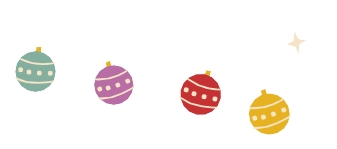 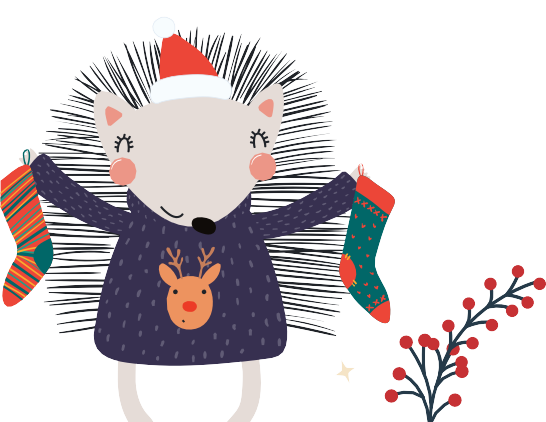 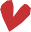 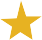 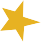 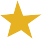 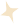 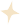 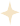 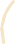 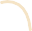 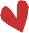 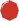 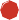 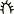 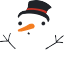 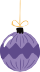 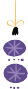 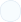 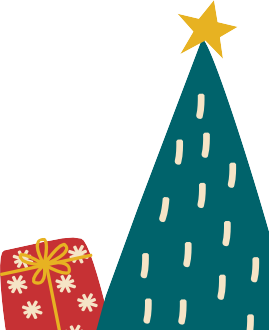 La traduzione